2016 PROGRAMFORTY-FIRST ANNUAL MEETINGMID-ATLANTICMOSQUITO CONTROLASSOCIATION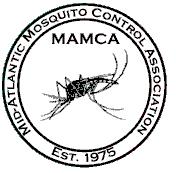 March 30- April 1, 2016The Inn at OprylandNashville, TNWednesday, March 30, 201610:00 am   MAMCA Board MeetingPresiding – Rosmarie Kelly1:00 pm   Opening Remarks – 	           Dr. Rosmarie Kelly1:10 pm   AMCA Update 1:30 pm   Zika virus – Dr. Abelardo Moncayo2:00 pm   Heartland virus in TN –                 Dr. Mary-Margaret Fill2:20 pm   History of Mosquito Control in Shelby County – Ture Carlson2:50 pm   Sustaining Member                Presentation3:00 pm   BREAKPresiding – Joe Andrews3:20 pm   Nationwide mosquito                susceptibility                screening against six active                ingredients – Stephanie                Richards  3:40 pm   How Larvicides Work – Jeff                 O’Neill4:00 pm   Swimming Pool Program in                 Augusta, GA – Fred Koehle4:20 pm   Taming the Tiger – Tom Smith 4:50 pm   The new BG Sentinel 2.0 – Jay                 Kiser5:10 pm   Sustaining Member                 Presentation5:20 pm   ADJOURNMENT 5:30 pm   SUPPLIER’S SOCIALThursday, March 31, 2016Presiding – Travis Shealy8:10 am   	Preliminary results on a newtype of gravid trap –            Dr. Rosmarie Kelly 8:30 am   	La Crosse encephalitis in North Carolina– Dr. Brian Byrd8:50 am   	Infectious Rates in Ixodes                	scapularis in PA – Mike               	Hutchinson9:10 am   	Addressing Aedes albopictus with Community Partners – Cheryl Clay9:40 am   	Sustaining Member                	Presentation9:50 am  	 BREAK 10:10 am   	A progress report on the NSF funded Lyme Gradient Project – Dr. Graham Hickling 10:40 am   Vector Index and Resistance                   Shelby County – Ture Carlson 11:00 am   Leah’s Story– Andy Laudick11:20 am   MAMCA Business Meeting12:00 pm   LUNCH BANQUET Presiding – Ture Carlson 1:30 pm   	Chikungunya, Zika and How do you stop a flying Tiger? – Jeffrey Heusel 2:00 pm   	Super Females and Killer Males: Release of Modified Mosquitoes – Dr. Jason Pitts 2:20 pm   	Georgia’s Response to Zika – Dr. Rosmarie Kelly2:40 	Sustaining Member        	Presentation2:50 pm   	BREAKPresiding –Abelardo Moncayo3:10 pm 	Spread of Lyme disease in Virginia– Dr. David Gaines3:30 pm 	Improving surveillance for La Crosse encephalitis virus and its vectors – Dr. Becky Trout-Fryxell3:50 pm   	Lessons learned from a novel tick-borne bunyavirus – Dr. Patricia Aguilar4:20 pm 	Richmond County Mosquito Control Public Education Program – Fred Koehle4:50 pm   	Sustaining Member                  	Presentation5:00 pm 	ADJOURNMENTFriday, April 1, 2016Presiding – Timothy DuBois8:00 am 	BREAKFAST9:00 am   	Invasive Species Impacting Native Disease Dynamics:  A La Crosse encephalitis virus case study – Dr. Camille Harris9:30 am   	Storm Water Management –                 	Tom Smith 10:00 am   	Community ecology of La Crosse virus vectors –           Dr. Katie Westby Presiding – Abelardo Moncayo10:30 am   STATE REPORTS	DE – Kimberly Brinson	GA – Fred Koehle	MD – Kyle Brinson	NC – Dennis SalmenPA – Tom SmithSC – Travis ShealyTN – Ture CarlsonVA – Ann HerringWV – Eric Dotseth 11:30 am   CLOSING REMARKS &                   DOOR PRIZES12:00 pm   ADJOURN